Пресс-релиз к информационно-образовательной акции «Беларусь против табака» с 31 мая по 21 июня 2020 года	Республиканская информационно-образовательная антитабачная акция «Беларусь против табака» стартовала в Гомельской области. Пройдет она в этом году с 31 мая по 21 июня 2020 года под девизом «Нет новым вызовам!». Началом ее проведения станет Всемирный день без табака 31 мая, тема которого в нынешнем году: «Защитить молодежь».  Его цель - защита подрастающих поколений с особым акцентом на «защиту молодых граждан от манипуляций со стороны табачной индустрии и профилактику употребления ими табака и никотина».	В связи со сложившейся неблагополучной эпидемической ситуацией запланированные пресс-конференции, круглые столы, выступления по вопросам профилактики табакокурения с привлечением представителей организаций здравоохранения, учреждений образования, культуры, спорта и туризма, правоохранительных органов, общественных организаций пройдут в онлайн-режиме, с использованием средств телекоммуникации (проведение вебинаров, видеочатов, on-line заседаний). Также будут организованы дни открытой информации, консультирование населения в учреждениях здравоохранения по вопросам профилактики табакокурения, отказа от курения посредством телефонов доверия. Планируется проведение информационно-образовательных кампаний по здоровому образу жизни и профилактике болезней легких, связанных с табакокурением. Все мероприятия пройдут с использованием новых форм и методов дистанционной информационно-образовательной работы с населением, и будут в дальнейшем успешно применяться на практике. В период проведения антитабачной акции будут работать «прямые» телефонные линии: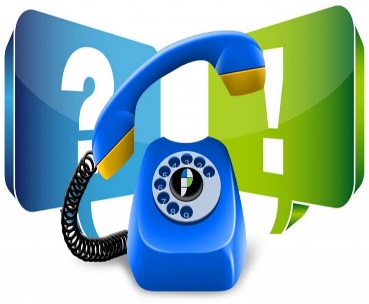 с 31 мая по 21 июня на базе У «Гомельский областной наркологический диспансер» с врачами-наркологами с 9.00 -11.00 по телефону 8 (0232) 34-01-66;1, 5, 8, 12, 15, 19 июня на базе У «Гомельский областной клинический онкологический диспансер» с врачами-онкологами-хирургами – с 14.00 до 16.00 по телефону 8 (0232) 49-11-72;с 31 мая по 21 июня на базе государственного учреждения «Гомельский областной центр гигиены, эпидемиологии и общественного здоровья» консультации врачей-валеологов и психологов отдела общественного здоровья с 9.00 до 11.00 часов по телефонам:  8 (0232) 33-57-24, 33-57-82. 	С 31 мая по 21 июня на базе государственного учреждения «Мозырский зональный ЦГЭ» будут проведены консультации специалистами отдела общественного здоровья 	с 09.00 до 11.00 часов по телефону 8(0236) 25-71-39.			